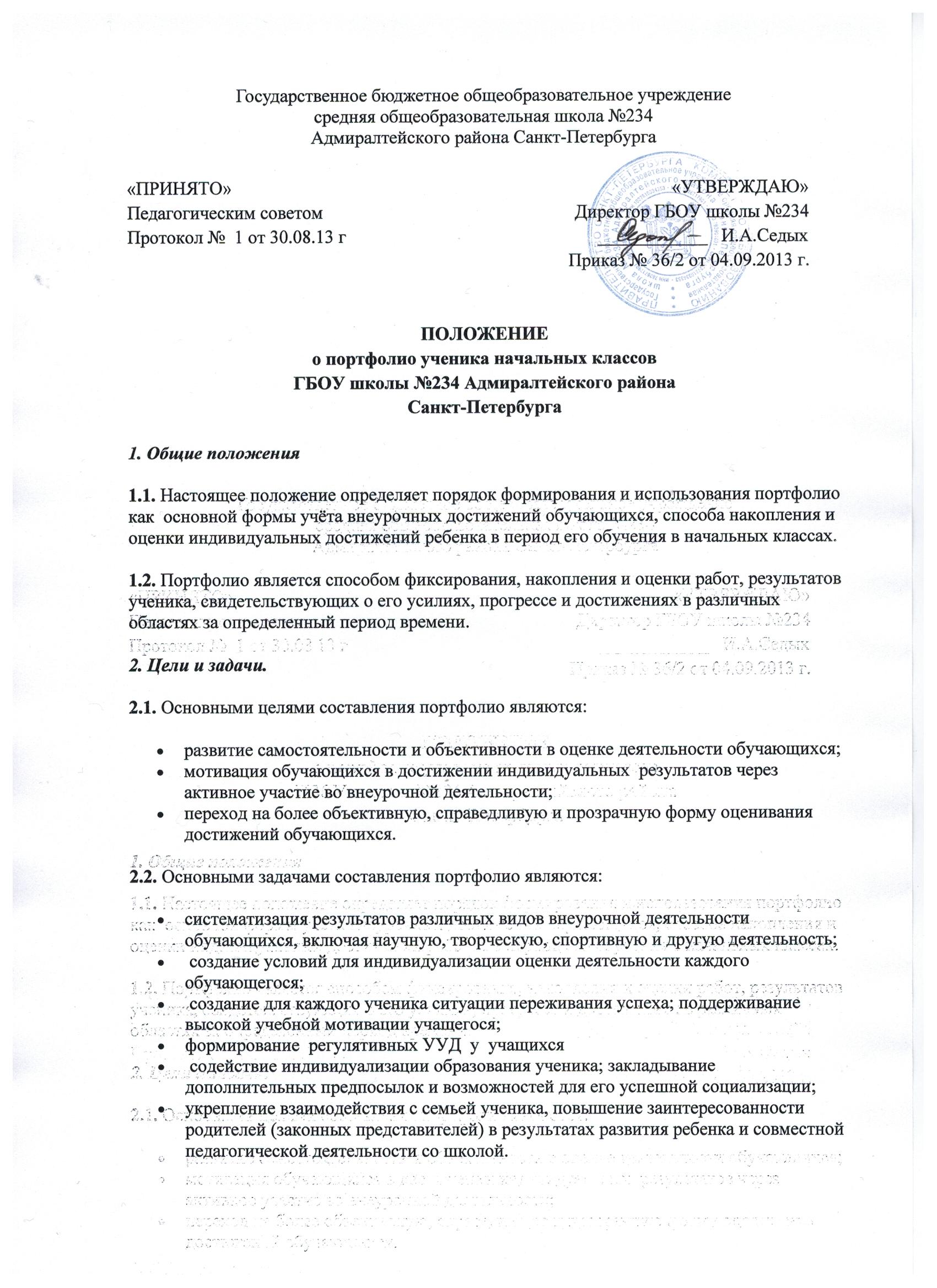 2.3. Портфолио реализует такие функции образовательного процесса:Диагностическую: фиксируются изменения и рост показателей за определенный период времени.Целеполагания: поддерживает образовательные цели, сформулированные стандартом.Мотивационную: поощряет детей, педагогов и родителей к взаимодействию в достижении положительных результатов.Содержательную: максимально раскрывает спектр достижений и выполняемых работ.Развивающую: обеспечивает непрерывность процесса развития, обучения и воспитания от класса к классу.Оценочную: является основной формой учета внеурочных достижений учащихся начальной школы3.   Порядок формирования портфолио3.1. Портфолио ученика начальных классов является одной из составляющих системы оценки достижения планируемых результатов освоения основной образовательной программы НОО и играет важную роль при переходе ребенка в 5 класс средней школы для определения вектора его дальнейшего развития и обучения.3.2. Период составления портфолио – 1-4 года (1-4 классы начальной школы). 3.3. Ответственность за организацию формирования портфолио и систематическое заполнение и знакомство родителей (законных представителей), администрации школы с его содержанием возлагается на классного руководителя.3.4. Портфолио хранится в классном помещении школы в течение всего времени пребывания ребенка в нем. При переводе ребенка в другое образовательное учреждение портфолио выдается на руки родителям (законным представителям) вместе с личным делом (медицинской картой) ребенка.  4.   Структура портфолио ученика начальной школы:4.1. Портфолио ученика начальной школы имеет следующую структуру:1. Титульный лист (оформляется родителями)2. Раздел социально-личностного развития ученика «Мой мир»: характеристика ученика, характеристика социума, сведения о родителях, интересы и увлечения, режим дня, расписание уроков и занятий внеурочной деятельности, любимые игрушки и книги, фотографии, классные поручения и т.д. (Заполняется вместе с ребенком  родителями (законными представителями). 3. Разделы учебно-познавательного, творческого, физического развития ученика в урочной и внеурочной деятельности:«Моя учеба»:  достижения ученика в различных предметных областях, успехи в проектной и исследовательской деятельности, материалы и листы наблюдений, фиксирование достигнутых результатов, результаты стартовой диагностики, промежуточных и итоговых стандартизированных работ по предметам и т.д. (Заполняется педагогами, психологом, логопедом и т.д. совместно с учащимся) «Мои достижения»: размещаются грамоты, сертификаты, дипломы и т.д., полученные ребенком как в урочной, так и во внеурочной деятельности ( оформляется учащимся с помощью педагогов, воспитателей ГПД, руководителей кружков и секций )«Мое творчество»: творческие работы учащегося: рисунки, сочинения, стихи, творческие проектные работы, фото изделий, творческие работы по итогам различных мероприятий внеурочной деятельности и т.д. ( оформляется учащимся с помощью педагогов, воспитателей ГПД, руководителей кружков и секций )4. Раздел развития самоконтроля ребенка «Я оцениваю себя»: анкеты, листы самооценки, карты знаний, сводные итоговые таблицы успеваемости и развития ( оформляется учащимся совместно с классным руководителем )4.2. По результатам накопленной оценки, которая формируется на основе материалов портфолио,  в характеристике выпускника начальной школы делаются выводы: 1) об уровне достижения им метапредметных результатов начального общего образования;2) об уровне достижения им предметных результатов начального общего образования;3) об индивидуальном прогрессе в основных сферах развития личности: мотивационно-смысловой, познавательной, эмоциональной, волевой, саморегуляции.4.3. Информация о достигаемых обучающимся образовательных результатов допустимо только в форме, не представляющей угрозы личности, психологической безопасности и эмоциональному статусу учащегося.